Guest Author Biography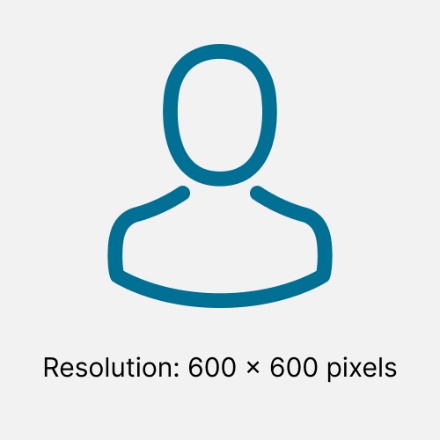 Full NameTitleBackground information…Format: JPG, PNGMinimum resolution: 600 x 600 pixelsMax. 120 words 